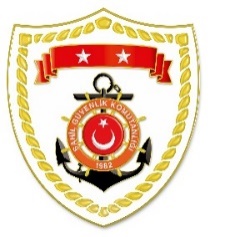 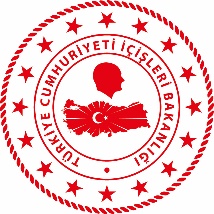 SG Ege Deniz Bölge KomutanlığıSG Marmara ve Boğazlar Bölge KomutanlığıS.
NoTARİHMEVKİ VE ZAMANKURTARILAN SAYISIKURTARILAN/YEDEKLENEN TEKNE SAYISIAÇIKLAMA109 Ağustos 2022İZMİR/Karaburun
01.1554-Karaburun açıklarında Yunanistan unsurları tarafından Türk Karasularına geri itilen lastik bot içerisindeki 54 düzensiz göçmen kurtarılmıştır.2    09 Ağustos 2022MUĞLA/Bodrum03.1061-Bodrum açıklarında Yunanistan unsurları tarafından Türk Karasularına geri itilen 2 lastik bot içerisindeki toplam 61 düzensiz göçmen kurtarılmıştır.3    09 Ağustos 2022İZMİR/Urla
04.0052-Urla açıklarında motor arızası nedeni ile sürüklenen ve yardım talebinde bulunan lastik bot içerisindeki 52 düzensiz göçmen kurtarılmıştır.4    09 Ağustos 2022MUĞLA/Bodrum05.351-Bodrum açıklarında Yunanistan unsurlarınca denize atılan 1 düzensiz göçmen bitkin ve yorgun halde deniz yüzeyinde tespit edilerek kurtarılmıştır.509 Ağustos 2022AYDIN/Kuşadası06.1619-Kuşadası açıklarında Yunanistan unsurları tarafından Türk Karasularına geri itilen can salı içerisindeki 19 düzensiz göçmen kurtarılmıştır.  609 Ağustos 2022MUĞLA/Marmaris06.4516-Marmaris açıklarında makine arızası nedeni ile sürüklenen ve yardım talebinde bulunan yelkenli tekne içerisindeki 16 düzensiz göçmen kurtarılmıştır.709 Ağustos 2022İZMİR/Urla
12.3547-Uzunada üzerinde karadan ulaşımı olmayan bir bölgede mahsur kalan ve yardım talebinde bulunan 47 düzensiz göçmen kurtarılmıştır. 809 Ağustos 2022İZMİR/Urla
13.453-Çılga Koyu üzerinde karadan ulaşımı olmayan bir bölgede mahsur kalan ve yardım talebinde bulunan 3 düzensiz göçmen kurtarılmıştır.909 Ağustos 2022İZMİR/Urla
14.4044-Urla açıklarında bir grup düzensiz göçmen olduğunun bildirilmesi üzerine Yunanistan unsurları tarafından Türk Karasularına geri itilen lastik bot içerisindeki 44 düzensiz göçmen kurtarılmıştır.  1009 Ağustos 2022MUĞLA/Marmaris15.4517-Marmaris açıklarında bir grup düzensiz göçmen olduğunun bildirilmesi üzerine Yunanistan unsurları tarafından Türk Karasularına geri itilen can salı içerisindeki 17 düzensiz göçmen kurtarılmıştır.  1109 Ağustos 2022BALIKESİR/Ayvalık19.3531Altınova Salihleraltı mevkiinde motor arızası nedeniyle sürüklenen özel bir teknenin içinde bulunan 3 şahıstan birinin çapa atmak için denize atladığı ve gözden kaybolduğunun bildirilmesi üzerine icra edilen arama kurtarma faaliyeti neticesinde bahse konu tekne içerisinde bulunan 2 şahısla birlikte yedeklenerek sahile intikal ettirilmiş, denize atlayan 1 şahıs ise Madra Çayı 200 metre açığında yüzerken tespit edilerek kurtarılmıştır. 1209 Ağustos 2022MUĞLA/Fethiye21.355-Fethiye açıklarında 107 deniz mili mesafede Türk Arama Kurtarma Bölgesi içerisinde bir grup düzensiz göçmen bulunan bir teknenin yardım talebinde bulunması üzerine başlatılan arama kurtarma faaliyetleri neticesinde; bölgeye yönlendirilen ticari gemi tarafından 27 düzensiz göçmenin kurtarılması sağlanmış, 5 düzensiz göçmen ise Türk Sahil Güvenlik unsurları tarafından kurtarılmıştır. Kayıp olduğu değerlendirilen düzensiz göçmenleri Arama kurtarma faaliyetlerine devam edilmektedir.1309 Ağustos 2022İZMİR/Urla
22.103-Çılga Koyu üzerinde karadan ulaşımı olmayan bir bölgede mahsur kalan ve yardım talebinde bulunan 3 düzensiz göçmen kurtarılmıştır.1409 Ağustos 2022MUĞLA/Marmaris23.5027-Marmaris açıklarında Yunanistan unsurlarınca Türk Karasularına geri itilen ve kendi imkanlarıyla karaya çıkan 27 düzensiz göçmen kara üzerinden kurtarılmıştır.S.
NoTARİHMEVKİ VE ZAMANKURTARILAN SAYISIKURTARILAN/YEDEKLENEN TEKNE SAYISIAÇIKLAMA109 Ağustos 2022TEKİRDAĞ/Marmara Ereğlisi
19.5021Marmara Ereğlisi açıklarında makine arızası nedeniyle sürüklenen ve yardım talebinde bulunan özel tekne, içerisindeki 2 şahıs ile birlikte yedeklenerek Marmara Ereğlisi Balıkçı Barınağı’na intikal ettirilmiştir.